FR 2 Devoirs 5.4.2				Nom ___________________________________PART I:  La pratique oraleA.  Imagine that your mom/dad is telling you about all the problems they had on their recent trip.  Write down the 5 things they say (in English) and give a suggestion or solution in French.			Intl: _______		PROBLÈME							SOLUTION/SUGGESTION__________________________________________	___________________________________________________________________________________	___________________________________________________________________________________	___________________________________________________________________________________	___________________________________________________________________________________	_________________________________________PART II:  La pratique écriteA.  According to the following pictures, state what you thing the following people would say: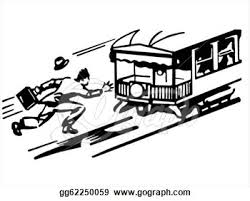 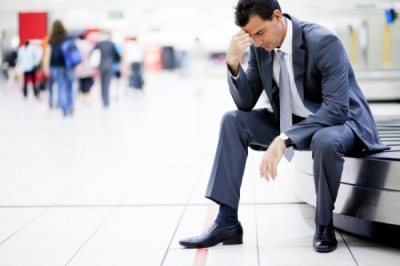 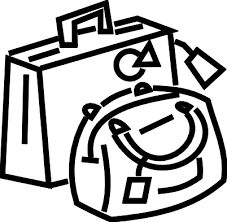 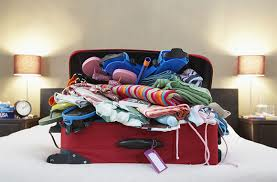 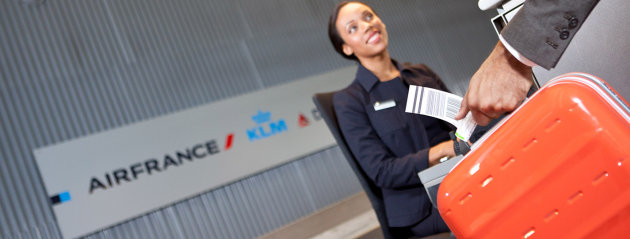 B.  Read the following letter from your French correspondant.  Fill in the missing words:Récemment, je ________  ___________ à Genève.  J’_____  ________  ___________ en avion.  À l’aéroport,j’_______  ___________________ mes bagages.  Après, je __________  ________________ par sécurité.  Ils________  __________________ mon sac.  Quand je ________  ______________ à Genève, j’________________________ mes bagages.  Je _________  ______________ de l’aéroport.  J’_______ ___________un _______________________, une ______________________, et le _________________________.												À bientôt,    ClaudeC.  Now write back to your correspondant and tell him about a recent trip you took by train.  Be sure to mention:where you wenthow you got there	include at least 4 things2 things you did while therea problem you had during the triphow you solved the problem_______________________________________________________________________________________________________________________________________________________________________________________________________________________________________________________________________________________________________________________________________________________________________________________________________________________________________________________________________________________________________________________________________________________________________________________________________________________________________________________________________________________________________________________________________________________________________________________________________________________________________________________________________________________________________________________________________________________________________________________________________________________________________________________________________________________________________________________________________________________________________________________________________________________________________________________________________________________________________________________________________________________________________________________